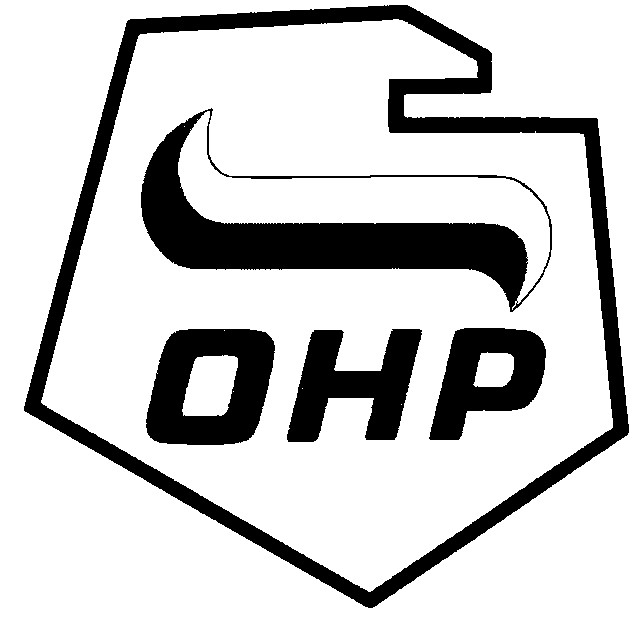 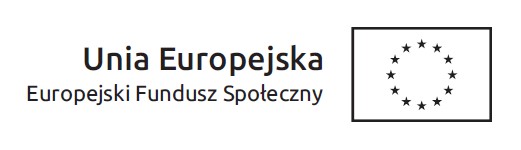 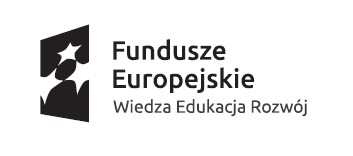 …………………………………….Pieczęć Wykonawcy								Załącznik Nr 3Wykaz zrealizowanych przez Wykonawcę kursów języka angielskiego dla grup nie mniejszych niż 9 osób 						…………………………………………………								Podpis osoby upoważnionejDo wykazu należy dołączyć dokumenty potwierdzające, że usługi te zostały lub są wykonywane należycieL.p.Przedmiot usługiNazwa i adres odbiorcyData wykonania usługiLiczba przeszkolonych osób